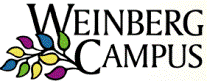 Student Volunteer Declaration of Health(for high school students under 18 only)Name of Student Volunteer: ______________________________________________Student date of birth_____________________________________________________I, _______________________________________________ (print name of parent or legal guardian of student) herby attest that the above named student volunteer is currently enrolled in a public or private educational facility, and that he/she meets all New York State requirements for attendance at said educational facility.  I understand that I may be required to produce records that document this compliance.Furthermore, I believe that the above named student is free of any communicable diseases or conditions that may negatively impact the residents of Weinberg Campus.  I agree to provide proof of current influenza immunization (during declared flu season only) and COVID vaccination and have attached the document to this declaration.I agree to report the onset of any communicable disease promptly and to maintain the immunization schedule for this student as set forth by the State of New York.Signed _____________________________________________________                Parent or legal guardianDate: _______________________________________________________This declaration is valid for one year from the date of the signature.  